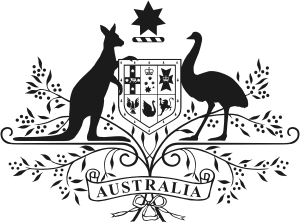 Australian GovernmentAustralian Embassy MoscowCURRICULUM VITAE (CV) PROFORMAPlease ensure all fields are fully completed in English and include all periods of employment and unemployment. If you require extra space, please use a second copy of this page. SURNAME, Name, Patronymic: 	__________________________Date of Birth (DD/MM/YY):  		____________________	Employment History (including all periods of unemployment)Education History (since completing school)Dates (MM/YY to MM/YY)Employer (full name, address and country)Position/ Duties descriptionDates (MM/YY to MM/YY)Institution (full name and country)Qualifications Obtained